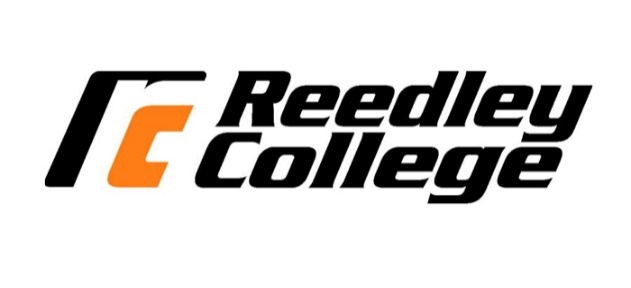 Introduction to Honors Public Speaking Syllabus Fall Semester 2019Comm.1H M 9:30-10:45 POR. 5Instructor: Vanessa BuldoE-mail address: vanessa.buldo@reedleycollege.edu Phone: 638-3641 ext. 3680   Office location: Hum. 56Office Hours: Mondays 9-9:30am and 12:15-12:45pm, Tuesdays 9-9:30am Wednesdays 9-10am, Thursdays 9-9:30am, and Fridays 9-10am virtual office hours via email or canvas.Required Materials:Textbook: O’Hair, Dan. A Pocket Guide to Public Speaking.  5th ed. Bedfor/St. Martin’s, 2016.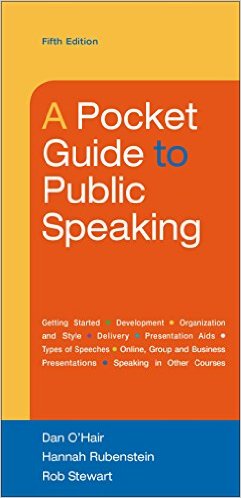  (4) scan-tron forms 882Student Learning Outcomes (assessed through signature assignments):Critically formulate and evaluate oral presentations at an advanced level.Construct and deliver dynamic and competent presentations that are adapted to the purpose and audienceUtilize research materials that incorporate sufficient, credible, and relevant evidence.Choose appropriate organizational patterns.Analyze the effectiveness of communication through constructive critique.Course Objectives: In the process of completing this course, students will: Gain communicative competence and confidence as a result of the preparation, presentation, and analysis of oral messages. Gain an understanding of the communicative process. Develop skill in informative, persuasive and ceremonial speaking. Recognize the need for clear and concise organization of ideas. Use supporting materials effectively. Analyze and adapt messages to address audience attitudes, needs and demographics. Recognize the role of culture in the production and management of spoken interaction. Develop skill in extemporaneous speaking, students will present a minimum of three speeches in front of an audience. Enhance vocal skills (projection, diction, inflection and volume). Improve listening skills. Critique and analyze their own and others students' speeches. Utilize practical assignments and exercises that will reinforce the theoretical concepts studied in class. Assignments:Presentations:        Introduction Speech:         Credit/No Credit           Informative Speech:          200 (Signature Assignment)        Persuasion Speech:          250 (Signature Assignment)	        Debate:			       75        Ceremonial Speech:	       50        Outlines:                              75 (3 @ 25 pts each)Speech Critiques:		       50 (Signature Assignment)Exams:                      Test 1            	      	       50           Test 2                               50           Test 3		                  50 	Test 4		                  50 (Final)Participation:                             100 (Includes 50 pts for Reflections)Extra Credit may be earned only if signature assignments are completed and will not exceed 50 points. Only one make-up speech is allowed.The following numerical guidelines will be used in the assignment of final grades.900-1000   =    A899-800     =    B799-700     =    C699-600     =    D  599-0       =    FDropping and adding classes:It is the student’s responsibility to add or drop a class by the designated date.  Failure to drop a class prior to the drop date will result in an F in the class.  Add and drop dates can be found in the schedule of courses. If you decide you do not want to continue in this class, please drop as soon as possible, other students may want to add.Late and missed assignments:A presentation that is not presented on the assigned date will receive zero points for that assignment.  No late essays will be accepted. Student may make-up one speech with a two letter grade drop on assigned days. The make-up day may not be during regular class, but students will need to work within the given schedule. Make-up outlines are due as indicated on the daily schedule.  Students must turn in an outline on the due date for makeups or they will not qualify to make-up their speech.No attachments by e-mail accepted for any assignment.  If a student wants an assignment reviewed prior to the date it is due he/she must provide a hard copy.No late work accepted.It is the responsibility of the student to contact the instructor and inform him or her of any problem.Accommodations will be made for students with a verifiable medical excuse.Classroom Deportment:Each student is expected to respect the rights of the other students in the class and the instructor.  The exploration of controversial ideas is an essential component of this class. Students who do not behave in a respectful manner will be asked to leave or even drop the class.  Use appropriate cell phone behavior. Text messaging during class is not appropriate especially during other students’ speeches.On exam and speech days the classroom door will be locked ten minutes after class begins.  This is in an effort to avoid disruptions and distractions once speeches and exams begin. Students are not allowed to enter beyond the allotted time and the grade received will be a zero.Plagiarism and cheating will not be tolerated and will result in a zero on an assignment, failure in the class, and proper consequences for all students involved.Student Rights:So that students are fully aware of their rights and responsibilities they are encouraged to become familiar with the Schedule of Courses.  Students with disabilities should identify themselves so that appropriate accommodations can be made.      Weekly Schedule*Note: this syllabus is subject to change depending on the needs of the class.Week 1:8-12-8-18Introductions and Syllabus Canons of RhetoricAnalyzing your audience (In Class)Assign Introduction SpeechDiscussion Board 1 due by 8/18Week 2:8-19-8-25Speech OutlinesAudio Visual Aids Outline Workshop (In Class) Ethics Listening Week 3:8-26-9-1Introduction Speeches (In Class)Controlling the voice and using the body Assign Informative Speech Exam #1 due by 9/1Reflections due the class meeting after presentingWeek 4:9-2-9-8Labor Day–No Class MondayInformative Speaking Supporting Materials Topic and Purpose Citing and Credible Sources Researching for SpeechesInformative Outlines due on Canvas by 9/8Week 5:9-9-9-15Informative Speeches Begin (In Class)Speech Critique Assigned Due 10/27Discussion Board 2 due by 9/15Week 6:9-16-9-22Informative Speeches (In Class)Delivery Week 7:9-23-9-29Speeches (In Class)Persuasive Speaking Week 8:9-30-10-6Speeches Completed  (In Class)Assign Persuasive SpeechesExam #2 due by 10/6Persuasive Outlines due on Canvas by 10/6Week 9:10-7-10-13Persuasive Speeches Begin (In Class)Introductions and ConclusionsDiscussion Board 3 due by 10/13Week 10:10-14-10-20Speeches (In Class)LanguageDiscussion Board 4 due by 10/20Week 11:10-21-10-27Speeches (In Class)Speech Critique Due By 10/27Week 12:10-28-11-3Speeches (In Class)Exam #3 due by 11/3Week 13:11-4-11-10Speeches Completed (In Class)Debates Assigned Discuss Speech Format Toulmin’s ModelWeek 14:11-11-11-17Veterans Day-No Class Monday Debate PreparationDebate Brief due on Canvas by 11/17Week 15:11-18-11-24Begin Debates (In Class)Assign Ceremonial SpeechesDiscussion Board 5 due by 11/24Week 16:11-25-12-1Finish Debates (In Class)Make-up Outlines Due Final Exam ReviewWeek 17:12-2-12-8Make-up DayFinal Exam due by 12/8Week 18:12-9 Final Exam Day 9-9:50amCeremonial Speeches